The Convocation of Episcopal Churches in Europe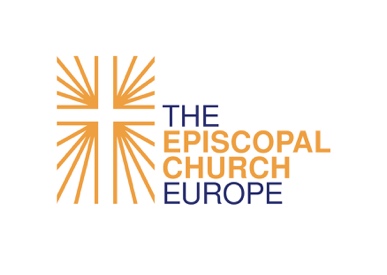 Grant Project Learning Report How did you evaluate the success of this project?What is the most lasting impact of this project to date?Would you recommend that other congregations undertake a similar project through a similar process? Why or why not?What surprised you about the implementation or impact of your project?What failures or setbacks did you encounter in your project? What did you learn from them?Where have you shared the knowledge gained or the community impact of this project? Do you need help to get started sharing these results?Some examples: individual conversations with community members, congregational worship services or meetings, social media posts, email newsletter, or church website, Convocation newsletter, local news media.Who among your congregation are willing to explain your project or its implementation further? Are there leaders willing to be interviewed for details about how this went?Have you submitted your Report of Expenditures for Grants Received?Name of Grant Recipientor Congregation:Name of Grant Recipientor Congregation:Name of Grant Officer 
or Digital Ministry Leader:Phone number/address/email:Name of Grant Officer 
or Digital Ministry Leader:Phone number/address/email:Grant Category: (General / Exceptional / German / Rowthorn / Digital Ministry)Grant Category: (General / Exceptional / German / Rowthorn / Digital Ministry)Grant Title:Purpose (in a few words):Grant Title:Purpose (in a few words):Amount requested, in €:Amount requested, in €:Amount spent, in €:Amount spent, in €:Goals of the Convocation’s 2017 Strategic Plan that the Grant supported:Goals of the Convocation’s 2017 Strategic Plan that the Grant supported:Goals of the Convocation’s 2017 Strategic Plan that the Grant supported:Goals of the Convocation’s 2017 Strategic Plan that the Grant supported:❒ I. Becoming Vibrant Congregations❒ I. Becoming Vibrant Congregations❒ II. Developing New Communities❒ III. Fostering Ecumenical and Interfaith
           Projects❒ V. Engaging European Policy-makers in
         the Promotion of Justice, Peace, and 
         the Integrity of CreationOther goals that the Grant supported:❒  Digital Ministry Enrichment❒ III. Fostering Ecumenical and Interfaith
           Projects❒ V. Engaging European Policy-makers in
         the Promotion of Justice, Peace, and 
         the Integrity of CreationOther goals that the Grant supported:❒  Digital Ministry Enrichment❒ IV. Being a Progressive and Prophetic Christian
           Witness in Secular Societies